                            Как мы ёлочку наряжали.Цель: создать предпраздничное настроение.Задачи:1.расширять и углублять представления о предстоящем событии - новогоднем празднике, ёлке как новогоднем атрибуте праздника.2.развивать творческую активность, умение общаться, работать в команде.3.воспитывать бережное обращение с ёлочными игрушками и украшениями.     Дед Мороз прислал нам ёлку,     Огоньки на ней зажег.     И блестят на ней иголки,     А на веточках - снежок!      Никто не станет спорить с тем, что Новый год — это волшебный праздник. Особые чувства он вызывает у детишек: подарки, добрый Дедушка Мороз, озорные огоньки повсюду и много-много радости и веселья! Также дети испытывают особый восторг от новогодней елочки. Она выглядит необыкновенно празднично, а в новогоднем наряде - просто сказочно! Наряжать елку – приятное занятие! Вот такая ёлочка -красавица теперь в нашей группе.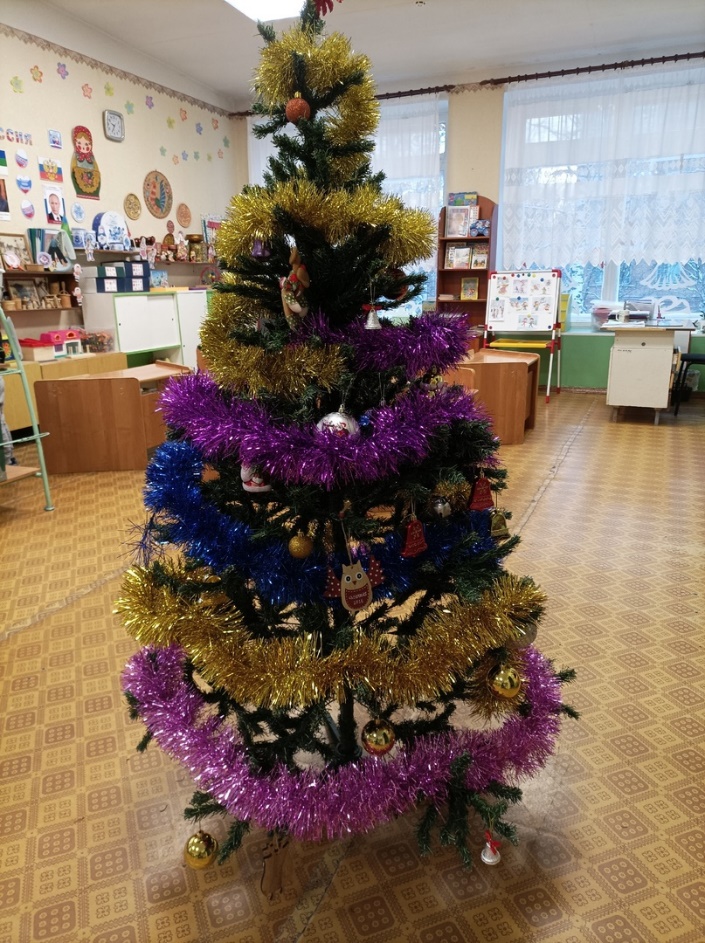 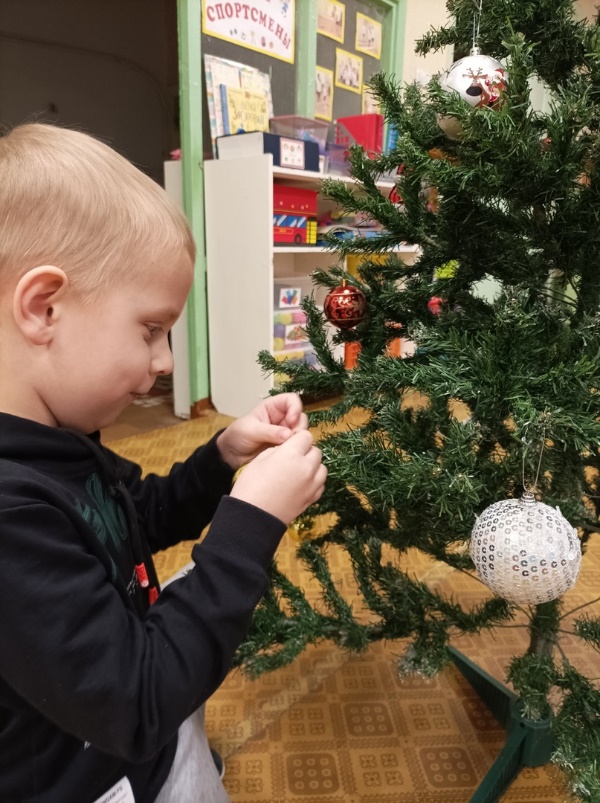 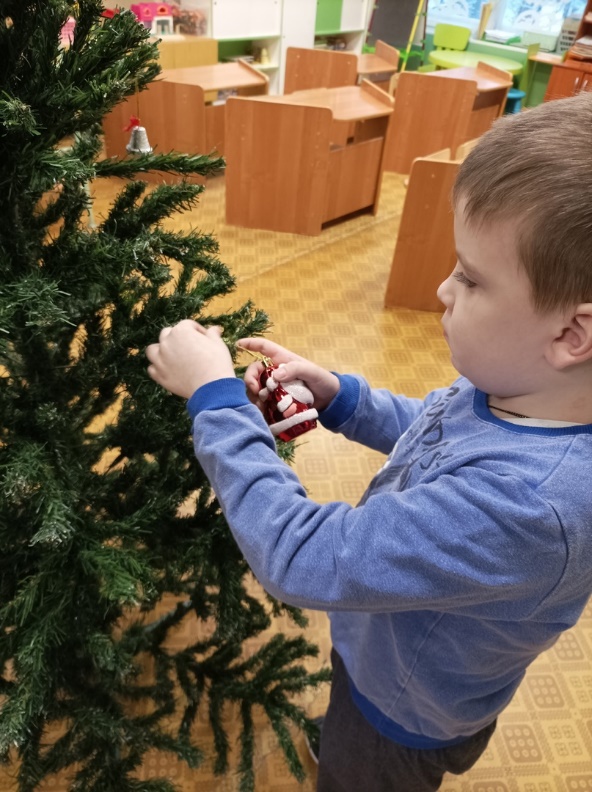 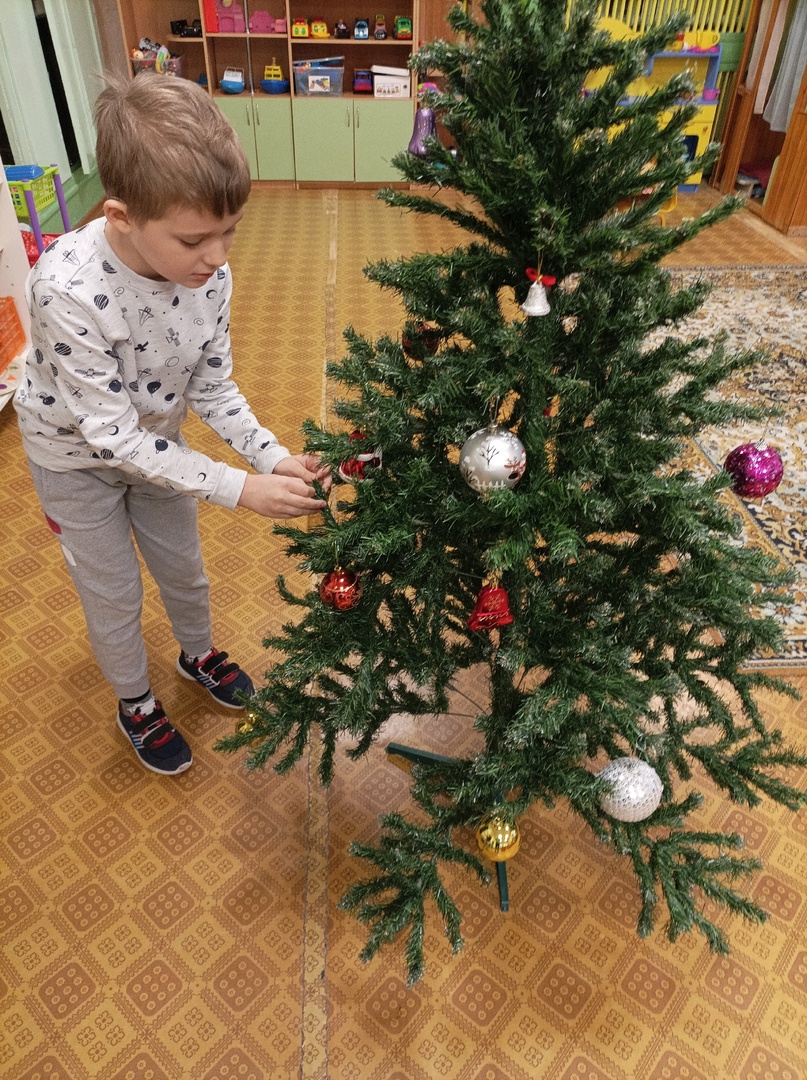 